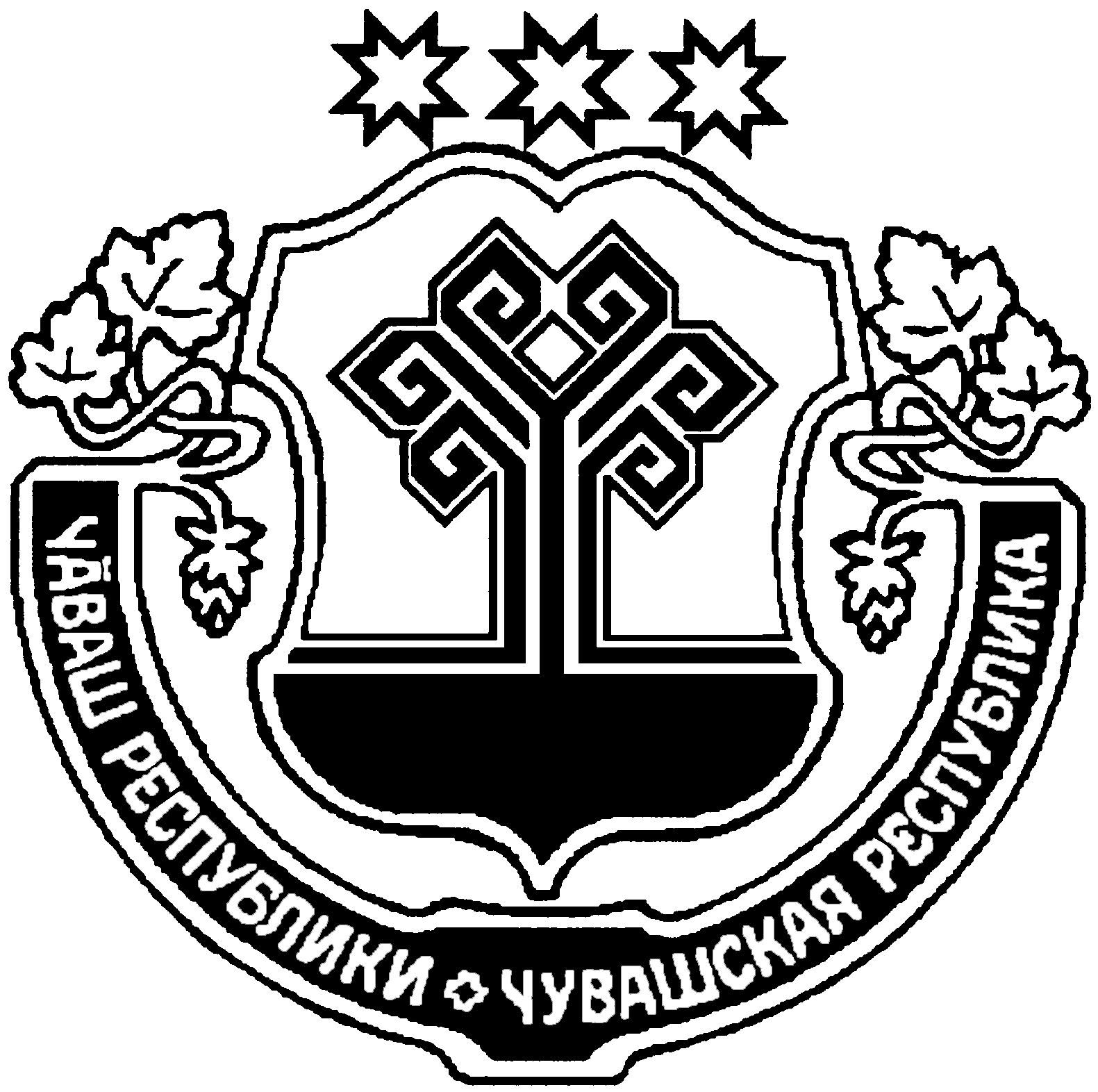 Об утверждении проекта строительства тротуара при строительстве автомобильной дороги по ул. Луговая, ул. Крупская, ул. Куганарская, ул. Чапаева, ул. Горького в с. Нижняя Кумашка Шумерлинского района Чувашской Республики  В соответствии  со статьей 28 Федерального Закона от 06.10.2003 г. № 131-ФЗ «Об общих принципах организации местного самоуправления в Российской Федерации», со статьей 31 Градостроительного Кодекса РФ от 29.12.2004 № 190-ФЗ, Законом Чувашской Республики «О регулировании градостроительной деятельности в Чувашской Республике», Уставом Нижнекумашкинского сельского поселения, на основании протокола  публичных слушаний по проекту «Обсуждение проекта строительства тротуара при строительстве автомобильной дороги по ул. Луговая, ул. Крупская, ул. Куганарская, ул. Чапаева, ул. Горького в с. Нижняя Кумашка Шумерлинского района Чувашской Республики» от 04.12.2018 г.администрация Нижнекумашкинского сельского поселения постановляет:1. Утвердить проекта строительства тротуара при строительстве автомобильной дороги по ул. Луговая, ул. Крупская, ул. Куганарская, ул. Чапаева, ул. Горького в с. Нижняя Кумашка Шумерлинского района Чувашской Республики 2. Опубликовать в издании «Вестник Нижнекумашкинского сельского поселения Шумерлинского района» настоящее постановление.Глава администрации Нижнекумашкинскогосельского поселения                                                                                В.В. ГубановаЧĂВАШ  РЕСПУБЛИКИЧУВАШСКАЯ РЕСПУБЛИКА ÇĚМĚРЛЕ РАЙОНĚНАНАТ КĂМАША ЯЛ ПОСЕЛЕНИЙĚН АДМИНИСТРАЦИЙĚ  ЙЫШĂНУ07.12.2018   93 №Анат Кăмаша салиАДМИНИСТРАЦИЯ    НИЖНЕКУМАШКИНСКОГО   СЕЛЬСКОГО ПОСЕЛЕНИЯШУМЕРЛИНСКОГО РАЙОНА ПОСТАНОВЛЕНИЕ07.12.2018   № 93село Нижняя Кумашка